LIEN WAIVER SAMPLEIDENTIFIYING INFORMATION.Claimant Name: Sharon Coleman	Customer Name: Mike Amber		Job Location: 123 Work Lane, Alden, IL 60001		Owner: Frank Walsh		Through Date:* 04/31/2022	 (*for progress payments ONLY)WAIVER TYPE. (CHECK ONE) - UNCONDITIONAL Waiver for PARTIAL / PROGRESS PaymentThis document waives and releases lien, stop payment notice, and payment bond rights the claimant has for labor and service provided, and equipment and material delivered, to the customer on this job through the Through Date of this document. Rights based upon labor or service provided, or equipment or material delivered, pursuant to a written change order that has been fully executed by the parties prior to the date that this document is signed by the claimant, are waived and released by this document, unless listed as an Exception below. The claimant has received the following progress payment:$5,525.00		 - UNCONDITIONAL Waiver for FULL PaymentThis document waives and releases lien, stop payment notice, and payment bond rights the claimant has for all labor and service provided, and equipment and material delivered, to the customer on this job. Rights based upon labor or service provided, or equipment or material delivered, pursuant to a written change order that has been fully executed by the parties prior to the date that this document is signed by the claimant, are waived and released by this document, unless listed as an Exception below. The claimant has been paid in full. - CONDITIONAL Waiver for PARTIAL / PROGRESS PaymentThis document waives and releases lien, stop payment notice, and payment bond rights the claimant has for labor and service provided, and equipment and material delivered, to the customer on this job through the Through Date of this document. Rights based upon labor or service provided, or equipment or material delivered, pursuant to a written change order that has been fully executed by the parties prior to the date that this document is signed by the claimant, are waived and released by this document, unless listed as an Exception below. This document is effective only on the claimant's receipt of payment from the financial institution on which the following check is drawn:Maker of Check: 					Check Amount: $				Check Payable to: 				 - CONDITIONAL Waiver for FULL PaymentThis document waives and releases lien, stop payment notice, and payment bond rights the claimant has for labor and service provided, and equipment and material delivered, to the customer on this job. Rights based upon labor or service provided, or equipment or material delivered, pursuant to a written change order that has been fully executed by the parties prior to the date that this document is signed by the claimant, are waived and released by this document, unless listed as an Exception below. This document is effective only on the claimant's receipt of payment from the financial institution on which the following check is drawn:Maker of Check: 					Check Amount: $				Check Payable to: 				EXCEPTIONS.This document does not affect any of the following: 1) Retentions. (2) Extras for which the	 claimant has not received payment. (3) Contract rights, including (a) a right based on		rescission, abandonment, or breach of contract, and (b) the right to recover compensation	for work not compensated by the payment.							Disputed claims for extras in the amount of: $			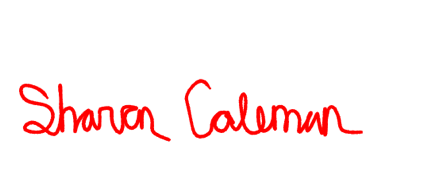 SIGNATURE.Claimant Signature: ________________________________ Date: 05/05/2022	Claimant Title: Master Electrician			NOTARIZATION. (ONLY REQUIRED IN MS, TX, & WY)State of _________________County of _________________The foregoing instrument was acknowledged before me, ________________________, this _________________, by the undersigned, ________________________, who is personally known to me or satisfactorily proven to me to be the person whose name is subscribed to the within instrument.___________________________________Notary PublicMy Commission Expires: _______________